Ростовская область Куйбышевский район  Муниципальное бюджетное образовательное учреждениеМиллеровская  средняя общеобразовательная школа имени Жоры КовалевскогоРАБОЧАЯ ПРОГРАММАрусского  языка11 класс        (63 часа)среднего   общего  образованияПрограмма разработана на основе                   программы полного  общего образования по русскому языку(авторы:  А. И. Власенков, Л. М., Рыбченкова.  М.: Просвещение,  2014)                                                                                                                             Учитель:  Крикуненко Алла Николаевна2020 год                                                                Пояснительная запискаДанная рабочая программа по русскому языку  составлена для 11 класса на основании следующих требований:- Федерального государственного образовательного стандарта основного общего образования (утвержден приказом Министерства образования и науки Российской Федерации от 17.12.2010 г. № 1897 «Об утверждении федерального государственного образовательного стандарта основного общего образования» (с изменениями); - Закона Российской Федерации от 25 октября 1991 г. № 1807-1 «О языках народов Российской Федерации» (в редакции Федерального закона № 185-ФЗ);- Основной образовательной программы основного общего образования МБОУ Миллеровской СОШ имени Жоры Ковалевского на 2020-21 уч. год- Учебного плана МБОУ Миллеровской СОШ имени Жоры Ковалевского на 2020-2021 учебный год.- Устава МБОУ Миллеровской СОШ им. Жоры Ковалевского- Учебного плана МБОУ Миллеровской СОШ имени Жоры Ковалевского  на 2020-2021 учебный год;- Положения МБОУ Миллеровской СОШ  им. Жоры Ковалевского «О структуре, порядке разработки и утверждения рабочих программ по учебным предметам, курсам внеурочной деятельности».- Авторской Программы полного общего образования по русскому языку (авторы:  А. И. Власенков, Л. М., Рыбченкова.   М.: Просвещение,  2014)- Учебника Русский язык  для 10-11 классов общеобразовательных учреждений. Базовый уровень. /А.И.Власенков, Л.М.Рыбченкова, М.: Просвещение, 2018 г.          Авторская программа по русскому языку в 11 классе // А. И. Власенков, Л. М., Рыбченкова //  рассчитана на 68 часов (2 часа в неделю). Исходя из Календарного учебного графика МБОУ Миллеровской СОШ им. Жоры Ковалевского на 2020-2021 учебный год,  Учебного плана МБОУ Миллеровской СОШ имени Жоры Ковалевского на 2020-21 уч. год, расписания уроков МБОУ Миллеровской СОШ им. Жоры Ковалевского на 2020-21 уч. год  рабочая программа по русскому языку в 11 классе на 2020-2021 учебный год рассчитана на 63 часа.Планируемые результаты  освоения учебного предметаПо окончании 11 класса учащиеся должны:знать/пониматьсвязь языка и истории, культуры русского и других народов;смысл понятий: речевая ситуация, литературный язык, языковая норма, основные единицы и уровни языка, их признаки и взаимосвязь; орфоэпические, лексические, грамматические, орфографические и пунктуационные нормы современного русского литературного языка. Нормы речевого поведения в социально-культурной- учебно-научной, официально-деловой сферах общенияуметьосуществлять речевой самоконтроль; оценивать устные и письменные высказывания с точки зрения языкового оформления, эффективности достижения поставленных коммуникативных задач; анализировать языковые единицы с точки зрения правильности, точности и уместности их употребления;проводить лингвистический анализ текстов различных функциональных стилей и разновидностей языка;аудирование и чтениеиспользовать основные виды чтения (ознакомительно-изучающее и др.) в зависимости от коммуникативной задачи; извлекать необходимую информацию из различных источников: учебно-научных текстов, справочной литературы, средств массовой информации, в том числе представленных в электронном виде на различных информационных носителях;говорение и письмосоздавать устные и письменные монологические и диалогические высказывания различных типов и жанров. В учебной дисциплине ,научной,(на материале изучаемых учебных дисциплин,) социально-культурной и деловой сферах общения;применять в практике речевого общения основные орфоэпические, лексические, грамматические нормы современного русского литературного языка; соблюдать в практике письма орфографические и пунктуационные нормы современного русского литературного языка;соблюдать нормы речевого поведения в различных сферах и ситуациях общения, в том числе при обсуждении дискуссионных проблем;использовать основные приемы информационной переработки устного и письменного использовать приобретенные знания и умения в практической деятельности и повседневной жизни для осознания русского языка как духовной, нравственной и культурной ценности народа; приобщения к ценностям национальной и мировой культуры; развития интеллектуальных и творческих способностей, навыков самостоятельной деятельности; самореализации, самовыражения в различных областях человеческой деятельности;увеличения словарного запаса; расширения круга используемых языковых и речевых средств; совершенствования способности к самооценке на основе наблюдения за собственной речью;совершенствования коммуникативных способностей; развития готовности к речевому взаимодействию, межличностному и межкультурному общению, сотрудничеству;                           Содержание учебного курса       Основными формами обучения являются (комбинированный урок, урок-беседа, повторительно-обобщающий урок, урок- исследование, урок-лекция, урок-семинар, урок-практикум, урок развития речи).Методы и приёмы  обучения: -обобщающая беседа по изученному материалу;
- различные виды разбора(фонетический, лексический, словообразовательный, морфологический, синтаксический, лингвистический, лексико-фразеологический, речеведческий);
- виды работ, связанные с анализом текста, с его переработкой( целенаправленные выписки, составление плана, тезисов, конспекта);
- составление учащимися авторского текста в различных жанрах( подготовка реферата, доклада, написание анализа, рецензии, творческих работ в жанре эссе, очерка, рассказа ит.д);
- наблюдение за речью окружающих, сбор соответствующего речевого материала с последующим его использованием по заданию учителя;               -изложения на основе текстов типа описания, рассуждения;
-письмо под диктовку;          -комментирование орфограмм и пунктограмм.Практические занятия по предмету. Контроль уровня обученностиОсновными формами и средствами контроля являются следующие: тесты в форме ЕГЭ, комплексный анализ текста; сочинения разнообразных жанров;            тестирование; устные сообщения;   административные контрольные работы.Формами контроля, выявляющего подготовку учащегося по русскому языку, служат соответствующие виды разбора, устные сообщения учащегося, письменные работы типа изложения с творческим заданием, сочинения разнообразных жанров, рефераты.Рабочая программа составлена с учётом индивидуальных особенностей обучающихся  11 класса и специфики класса.                                  Тематическое планирование                                                Календарно-тематическое планированиеЛист корректировки рабочей программы по  русскому языку в 11 классе    2020-2021 уч. год *Темы уроков, совпавшие с праздничными днями, будут изучены за счет уплотнения материалаРАССМОТРЕНО                                                                                           СОГЛАСОВАНОПротокол заседания МО                                                                                заместитель директора по УВР МБОУ Миллеровской СОШ                                                                         МБОУ Миллеровской СОШим. Жоры Ковалевского                                                                                 им. Жоры Ковалевского                                                                                                                                              учителей гуманитарного цикла                                                                     ______________ Горьковенко Т.Н.№ 1  от  31.08.2020 г.___________ Титаренко О.А.                                                                        от _________________    2020 гПринята на педагогическомсовете школыПротокол №   1   от  31 августа  2020 Утверждаю:Директор ________ /КрикуненкоА.Н./Приказ  №                от  31  августа 2020 №/пНазвание темыВид практического занятия, контроляКол-воИсточник контрольно-измерительного материала1.Повторение (5 ч.) Стили речи (10 ч.)Входной контрольКонтрольный диктант №1  с грамматическим заданием. Тест1«Русский язык10-11кл», Власенков А.И., Рыбченкова Л.М Просвещение, М.,2016 г.«Тематическое и поурочное планирование по русскому языку 10 кл. М.,2016г.«Русский язык. АнализХудожественного текста 5-11 кл. Волгоград. 2011г. «Тематические зачеты» 10-11 кл., М. 2015г.«Контрольно-измерительные материалы. Русский язык 10-11 кл.» Г.В. Цветкова. Волгоград.«Анализ текста и написание рецензии. Подготовка к сочинения»М., 2015г. Айрис-ПрессКИМы. Русский язык. 11 класс. Н. Егорова, М.,2016 2. Культура речи (3 час)Р/р. Написание сочинения - повествования по тексту Д.С. Лихачева1«Русский язык10-11кл», Власенков А.И., Рыбченкова Л.М Просвещение, М.,2016 г.«Тематическое и поурочное планирование по русскому языку 10 кл. М.,2016г.«Русский язык. АнализХудожественного текста 5-11 кл. Волгоград. 2011г. «Тематические зачеты» 10-11 кл., М. 2015г.«Контрольно-измерительные материалы. Русский язык 10-11 кл.» Г.В. Цветкова. Волгоград.«Анализ текста и написание рецензии. Подготовка к сочинения»М., 2015г. Айрис-ПрессКИМы. Русский язык. 11 класс. Н. Егорова, М.,2016 3.Синтаксис и пунктуация простого предложения (24 ч.)Контрольное тестирование в формате ЕГЭ1«Русский язык10-11кл», Власенков А.И., Рыбченкова Л.М Просвещение, М.,2016 г.«Тематическое и поурочное планирование по русскому языку 10 кл. М.,2016г.«Русский язык. АнализХудожественного текста 5-11 кл. Волгоград. 2011г. «Тематические зачеты» 10-11 кл., М. 2015г.«Контрольно-измерительные материалы. Русский язык 10-11 кл.» Г.В. Цветкова. Волгоград.«Анализ текста и написание рецензии. Подготовка к сочинения»М., 2015г. Айрис-ПрессКИМы. Русский язык. 11 класс. Н. Егорова, М.,2016 4.Синтаксис и пунктуация  сложных предложений (18 ч.)Контрольный диктант №2Тест1«Русский язык10-11кл», Власенков А.И., Рыбченкова Л.М Просвещение, М.,2016 г.«Тематическое и поурочное планирование по русскому языку 10 кл. М.,2016г.«Русский язык. АнализХудожественного текста 5-11 кл. Волгоград. 2011г. «Тематические зачеты» 10-11 кл., М. 2015г.«Контрольно-измерительные материалы. Русский язык 10-11 кл.» Г.В. Цветкова. Волгоград.«Анализ текста и написание рецензии. Подготовка к сочинения»М., 2015г. Айрис-ПрессКИМы. Русский язык. 11 класс. Н. Егорова, М.,2016 5.Публицистический стиль (7 ч.)Р/р. Написание сочинения публицистического стиля тексту К. Паустовского.или проблемный очерк1«Русский язык10-11кл», Власенков А.И., Рыбченкова Л.М Просвещение, М.,2016 г.«Тематическое и поурочное планирование по русскому языку 10 кл. М.,2016г.«Русский язык. АнализХудожественного текста 5-11 кл. Волгоград. 2011г. «Тематические зачеты» 10-11 кл., М. 2015г.«Контрольно-измерительные материалы. Русский язык 10-11 кл.» Г.В. Цветкова. Волгоград.«Анализ текста и написание рецензии. Подготовка к сочинения»М., 2015г. Айрис-ПрессКИМы. Русский язык. 11 класс. Н. Егорова, М.,2016 №\пНазвание темыСодержание темы (раздела)Кол-во часов1Повторение (5 ч.)Повторение Диагностическая работа52Стили речи (10 ч.)Официально-деловой стиль, сферы его использования, назначение. Основные признаки официально-делового стиля: точность, неличный характер, стандартизированность, стереотипность построения текстов и их предписывающий характер.103Публицистический стиль (5ч.)Назначение публицистического стиля. Лексические, морфологические, синтаксические особенности публицистического стиля. 	Средства эмоциональной выразительности в публицистическом стиле.	Жанры публицистики. Очерк (путевой, портретный, проблемный), эссе.Устное выступление. Доклад. Дискуссия.54Культура речи (3 ч.)	Взаимосвязь языка и культуры. Лексика, обозначающая предметы и явления традиционного русского быта; историзмы; фольклорная лексика и фразеология; русские имена. Русские пословицы и поговорки.

Отражение в русском языке материальной и духовной культуры русского и других народов. Лексика, заимствованная русским языком из других языков, особенности ее освоения. Взаимообогащение языков как результат взаимодействия национальных культур. Особенности русского речевого этикета.35Синтаксис и пунктуация простого предложения (24 ч.)Обобщение и повторение синтаксиса. Грамматическая основа простого предложения, виды его осложнения, синтаксический разбор словосочетания, простого предложения.246Синтаксис и пунктуация  сложных предложений (18 ч.)Типы сложных предложений, предложения с прямой речью. Способы оформления чужой речи, цитирование. Принципы и функции русской пунктуации. Смысловая роль знаков препинания. Роль пунктуации в письменном обращении. Авторское употребление знаков препинания. Синтаксический разбор сложного предложений, предложения с прямой речью.187                                                                                Итого 63Тема  урокаВид контроляВид контроляСредства обучения и оборудованияСредства обучения и оборудования№ урокааТема  урокаВид контроляВид контроляСредства обучения и оборудованияСредства обучения и оборудования№ урокааТема  урокаПо плану1,2, 3, 45Повторение. Диагностическая работа01.0907.0908.0914.0915.09Диктант с гр. заданиемУчебник, презентация, 6.Официально-деловой стиль речи. Сферы его использования, назначение.21.09тестирование, работа по карточкамучебник Власенкова стр.259, упр.426-4307.Основные признаки официально-делового стиля.22.09тестирование, словарный диктантучебник Власенкова стр.271-273, упр.431-4478.Лексические, морфологические, синтаксические особенности делового стиля.28.09тестирование, работа по карточкам, анализ текстатекст ЕГЭ9Основные жанры официально-делового стиля.29.09Тестирование, орфографический диктант, анализ текстам/м презентация «Типичные ошибки, допущенные в работах »10.Обобщающее повторение  по теме «Синтаксис и пунктуация». Нормативное построение словосочетаний и предложений разных типов.05.10тестирование, диктант, работа по карточкамучебник Власенкова стр.294, пособие «Деловое письмо»11.Р/р. Написание сочинения-рассуждения по тексту Д.С. Лихачева. Интегр. урок: русск. язык +лит.06.10творческая работаучебник Власенкова упр. 459-46812.Синтаксическая синонимия как источник богатства и выразительности русской речи. 12.10тестирование, докладучебник Власенкова,  пособие «Деловое письмо»13.Виды синтаксического разбора. Обособление обстоятельств и дополнений.13.10тестирование, работа по карточкам, словарный диктантучебник Власенкова, пособие «Деловое письмо»14.Контрольное тестирование по материалам ЕГЭ (части 1 и 2)19.10тестированиеучебник Власенкова стр.300, упр.468-47515.Публицистический стиль речи. Основные признаки публицистического стиля.20.10тестирование, словарный диктант, анализ текстаучебник Власенкова стр.30716.Лексические особенности публицистического стиля речи. Средства эмоциональной выразительности в нём.09.11тестирование, работа по карточкам, анализ текстам/м презентация по теме урока2 чет17.Синтаксические особенности публицистического стиля речи.10.11тестирование, анализ текстаобъяснительный диктант.учебник Власенкова стр.310, упр.485-50618.Жанры публицистики. Очерк (путевой, портретный, проблемный), эссе.16.11тестирование, творческая работа, работа по карточкамупр. 507-52719.Р/р. Написание сочинения в жанре эссе. 17.11творческая работаэлектронная таблица-словарь20.Публичное  выступление. Доклад. Дискуссия. Правила деловой дискуссии, требования к её участникам.23.11доклады, творческая работадо упр.61721.Культура речи. Виды речевых и грамматическихОшибок.24.11тестирование, доклад, анализ текстаРедактирование текстов сочинений. Практикумупр.534-54122.Синтаксические нормы.Основные единицы синтаксиса. Словосочетание. Виды связи в словосочетаниях30.11творческая работатекст ЕГЭ23.Практикум по теме «Виды подчинительной связи слов в словосочетании». Выполнение заданий ЕГЭ01.12тестирование, работа по карточкамподборка КИМов в 6 вариантах24.Предложение. Простое предложение. Грамматическая основа простого предложения. Способы выражения подлежащего и сказуемого.07.12тестирование, анализ текставыборочный диктантм/м презентация «Типичные ошибки, допущенные в работах »25.Односоставные предложения.08.12тестирование, изложение по тексту художествен.стилявыборочно стр. 6-2026.Урок-практикум по теме «Односоставные предложения»14.12тестирование, сообщения учащихся, выборочный диктант, анализ текставыборочностр.21-5427.Способы выражения главного члена в безличном предложении.15.12доклады, творческая работавыборочностр.63-7528.Практикум по теме «Грамматическая основа предложения». Выполнение заданий типа № 8 ЕГЭ21.12творческая работасловарный диктантиндивидуальные сообщения29.Простое осложнённое предложение. Второстепенные члены предложения. Обособление определений.22.12тестирование, анализ текста, работа по карточкамтаблица «Типы односоставных предложений» стихотворения Фета и Цветаевой30.Второстепенные члены предложения. Обособление приложений.28.12тестирование,работа по карточкам, творческая работаупр.446-450 Б31Диагностическая работа по итогам 1 полугодия29.12К.р. в формате ЕГЭ 3 четв.32Урок-практикум по теме «Обособленные определения и приложения». Выполнение заданий типа ЕГЭ11.01творческая работа по карточкамтаблица 20 «Второстепенные члены предложения и способы их выражения» 33.Урок-практикум по теме «Обособленные обстоятельства». Выполнение заданий типа № 3, 20 ЕГЭ12.01тестирование, анализ текстаработа по карточкам, словарный диктантработа с таблицей34.Предложения с однородными членами. Знаки препинания в предложениях с однородными членами18.01тестирование, изложение по тексту художественного стиляработа с таблицей35.Знаки препинания в предложениях с однородными членами предложения, соединёнными союзами. Выполнение заданий  по типу  ЕГЭ19.01тестирование, сообщения учащихся, выборочный диктант, анализ текстаупр. 492-49536.Обобщающие слова при однородных членах предложения.25.01творческая работатаблица «Группы вводных слов»37Контрольный диктант по теме «Простое осложнённое предложение».26.01творческая работанаборы тестовых заданий в формате ЕГЭ, памятки «Порядок синтаксического разбора простого предложения» 38.Анализ работ, исправление ошибок.01.02Терминологический словарный диктантнаборы контрольных тестовых заданий в формате ЕГЭ39.Сравнительные обороты, знаки препинания при них. Запятая в конструкциях с союзом КАК.02.02тестирование, доклад, работа по карточкамтекст диктанта по теме «Знаки препинания в простом осложненном предложении».40.Знаки препинания в предложениях с вводными словами и предложениями08.02тестирование, орфоэпический диктантработа с электронной таблицей (или ее составление) упр.395-396тестовые задания41.Вставные конструкции09.02тестирование, работа по карточкамработа с таблицей (ее составление) Пособие Грекова, упр. 397-40042Практическая работа по теме «Вводные слова и предложения». Выполнение заданий по типу ЕГЭ15.02докладыработа с таблицей (ее составление) Пособие Грекова, упр.40243.Тест в формате ЕГЭ по теме «Синтаксис и пунктуация. Словосочетание. Простое предложение» (части 1 и 2).16.02Анализ текстаработа с электронной таблицей (или ее составление) Пособие Грекова, Чешко  упр.403-41044.Способы передачи чужой речи. Прямая и косвенная речь. Знаки препинания при прямой речи22.02тестирование,работа по карточкам, словарный диктантработа с электронной таблицей (или ее составление) 45.Цитирование. Диалог01.03тестирование, работа по карточкам, предупредительный диктантработа с электронной таблицей (или ее составление) Пособие Грекова, Чешко *85 упр.421-42246.Сложное предложение. Виды сложных предложений. Выполнение заданий типа ЕГЭ02.03тестирование, работа над ошибками, диктантработа с электронной таблицей (или ее составление) Пособие Грекова, Чешко упр.423-42447.Сложносочинённое предложение. Выполнение заданий типа  ЕГЭ09.03тестированиеработа с электронной таблицей (или ее составление) тестовые наборы48.Знаки препинания в ССП Выполнение заданий типа ЕГЭ. 15.03работа с электронной таблицей (или ее составление)  упр.425-43049.Синтаксический практикум. Работа по материалам КИМ.16.03практикумработа с электронной таблицей (или ее составление)   упр.431-432, 4374 четверть 2020-202150.Тест по материалам ЕГЭ по теме «Сложносочинённое предложение».29.03практикумработа с электронной таблицей (или ее составление  упр.433-43651.Сложноподчинённое предложение. Виды СПП.Знаки препинания в СПП30.03практикумнаборы тестовых заданий в формате ЕГЭ, памятки «Порядок синтаксического разбора сложного предложения»52.Сложное предложение с разными видами связи05.04тестированиетекст диктанта по теме «Знаки препинания в сложном предложении».4 ч53.Синтаксический практикум по теме «Сложноподчинённые предложения».06.04практикумм/м презентация «Текст»; учебник Власенкова54.Бессоюзное сложное предложение Знаки препинания в бессоюзном сложном предложении. 12.04практикумучебник Власенкова стр.206, упр.354-36055.Знаки препинания в бессоюзном сложном предложении. 13.04практикумучебник Власенкова стр. 209, упр.361-36656.Синтаксический практикум по теме «Бессоюзные сложные предложения».Выполнение заданий типа 23  ЕГЭ.19.04Выборочный диктантучебник Власенкова упр. 367-37657.Проверочная работа по теме «Бессоюзные сложные предложения».20.04практикумучебник Власенкова, тексты ЕГЭ58.Сложное предложение с разными видами связи26.04учебник Власенкова стр. 216, упр. 377-37859.Синтаксический практикум. Выполнение заданий типа 24 ЕГЭ27.04практикумстр. 217, упр. 379-38160.Тестовая работа по теме «Синтаксис и пунктуация сложного предложения» в формате ЕГЭ (ч 1 ,2).04.05к\робобщающая таблица на стр. 219текст ЕГЭ, упр. 38261Анализ работ, исправление ошибок.11.05Словарный диктанттекст для анализа62.Публицистический стиль, его лексические особенности.17.05Написание статьи на школьную темуучебник Власенкова стр.223, упр.38363.Средства эмоциональной выразительности, используемые в художественных текстах18.05учебник Власенкова стр.226, упр. 384-402Название раздела, темыДата проведения по плануПричина корректировкиДата проведения по фактуФорма корректировки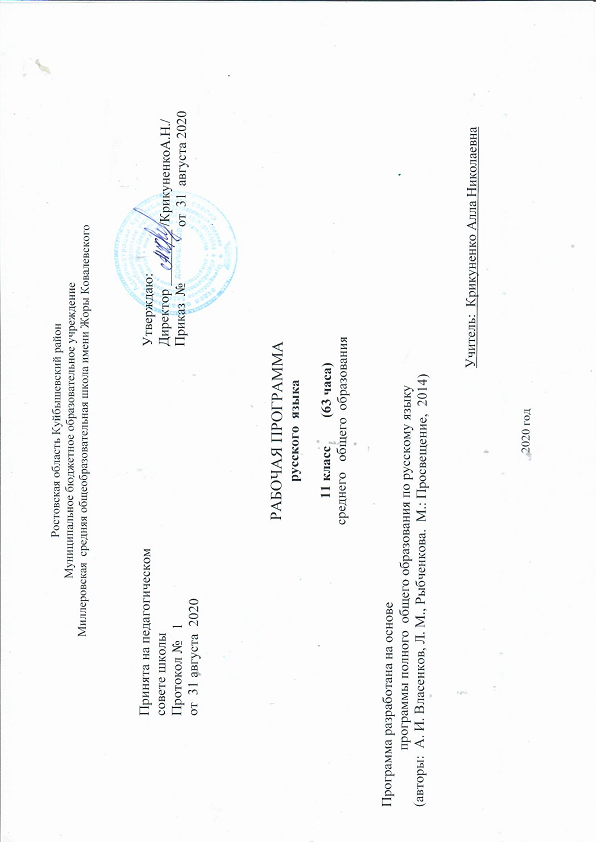 